Chủ đề: [Giải toán 6 sách kết nối tri thức với cuộc sống] - Bài 8: Quan hệ chia hết và tính chất.Dưới đây Đọc tài liệu xin gợi ý trả lời Bài 2.6 trang 33 SGK Toán lớp 6 Tập 1 sách Kết nối tri thức với cuộc sống:Giải Bài 2.6 trang 33 Toán lớp 6 Tập 1 Kết nối tri thứcCâu hỏi: Khẳng định nào sau đây đúng?a) 219.7 + 8 chia hết cho 7;b) 8.12 + 9 chia hết cho 3.GiảiCách trả lời 1:a) Vì 7 ⁝ 7 nên (219.7) ⁝ 7 và 8 7 do đó (219.7 + 8) 7. => Khẳng đinh a sai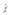 b) Vì 12 ⁝ 3 nên (8.12) ⁝ 3 và 9 ⁝ 3 do đó (8.12 + 9) ⁝ 3.=> Khẳng định b là đúng.Cách trả lời 2:a) Ta thấy 7 chia hết cho 7 nên (219 . 7) chia hết cho 7. Mà 8 không chia hết cho 7.Do đó 219.7 + 8  không chia hết cho 7Vậy khẳng định a là saib) Ta thấy 12 chia hết cho 3 nên (8. 12) chia hết cho 3. Mà 9 cũng chia hết cho 3Đo dó 8.12 + 9 chia hết cho 3Vậy khẳng định b là đúng-/-Vậy là trên đây Đọc tài liệu đã hướng dẫn các em hoàn thiện phần giải bài tập SGK Toán 6 Kết nối tri thức: Bài 2.6 trang 33 SGK Toán 6 Tập 1. Chúc các em học tốt.